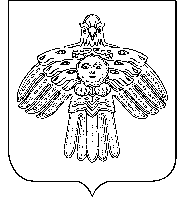 МИНИСТЕРСТВО ФИЗИЧЕСКОЙ КУЛЬТУРЫ И СПОРТАРЕСПУБЛИКИ КОМИ Государственное бюджетное учреждениеРеспублики Коми «СПОРТИВНАЯ ШКОЛА ПО ФУТБОЛУ» (ГБУ РК «СШ по футболу») «ФУТБОЛ КУЗЯ СПОРТ ШКОЛА»Коми Республикаса сетан канмусьӧмкуд учреждениеПРИКАЗ08.02.2019 г.                                              		                                 		№01-06/40г. Сыктывкар«Об утверждении минимума нормативных документов по профилактике коррупционных правонарушений»В соответствии с Федеральным законом от 25.12.2008 г. № 273 – ФЗ «О противодействии коррупции» ПРИКАЗЫВАЮ:Утвердить пакет нормативных документов по профилактике коррупционных правонарушений:- «План мероприятий по противодействию коррупции ГБУ РК «СШ по футболу» на 2019 год»;- «Кодекс этики и служебного поведения работников ГБУ РК «СШ по футболу»;- «Положение о предотвращении и урегулировании конфликтов интересов работников ГБУ РК «СШ по футболу»;- «Регламент работы  комиссии по противодействию коррупцииГБУ РК «СШ по футболу»;- «Положение о «Телефоне доверия» ГБУ РК «СШ по футболу» по вопросам противодействия коррупции».После согласования пакета нормативных документов на тренерском совете, разместить документы на официальном сайте учреждения.Контроль за исполнением оставляю за собой.Директор ГБУ РК«СШ по футболу»                                                                                А.И. Удоратин